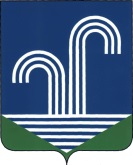 АДМИНИСТРАЦИЯ БРАТКОВСКОГО СЕЛЬСКОГО ПОСЕЛЕНИЯ КОРЕНОВСКОГО РАЙОНА ПОСТАНОВЛЕНИЕ от 30 октября 2023 года                                                                                                       № 93село БратковскоеО внесении изменений в постановление администрации Братковского сельского поселения от 6 сентября  2018 года № 64 « Об утверждении Перечня муниципального имущества Братковского сельского поселения Кореновского района,  предназначенного для передачи во владение и (или) в пользование субъектам малого и среднего предпринимательства и организациям, образующим инфраструктуру поддержки субъектов малого  и среднего предпринимательства»  (в редакции от 28.10.2020 № 105)В соответствии с постановлением администрации  Братковского  сельского поселения Кореновского района от 28 июня 2023 года №  51 «Об утверждении Порядка формирования, ведения, ежегодного дополнения  и опубликования перечня муниципального имущества, свободного от прав третьих лиц,  предназначенного для предоставления во владение и (или) в пользование субъектам малого и среднего предпринимательства и организациям, образующим инфраструктуру поддержки субъектов малого и среднего предпринимательства, физическим лицам, не являющимся индивидуальными предпринимателями и применяющим специальный налоговый режим «Налог на профессиональный доход», администрация Братковского сельского поселения Кореновского района п о с т а н о в л я е т:          1. Внести в постановление администрации Братковского сельского поселения Кореновского района от 6 сентября 2018 года № 64 «Об утверждении Перечня муниципального имущества  Братковского  сельского поселения Кореновского района, предназначенного  для передачи во владение и (или) в пользование субъектам малого  и среднего предпринимательства и организациям, образующим инфраструктуру поддержки субъектов малого и среднего предпринимательства» следующие изменения:1.1. в наименовании и по тексту постановления слова «Перечень муниципального имущества  Братковского  сельского поселения Кореновского района, предназначенного для передачи во владение и (или) в пользование субъектам малого и среднего предпринимательства и организациям, образующим инфраструктуру поддержки субъектов малого и среднего предпринимательства» заменить словами «Перечень муниципального имущества Братковского сельского поселения Кореновского района, предназначенного для передачи во владение и (или) в пользование субъектам малого и среднего предпринимательства и организациям, образующим инфраструктуру поддержки субъектов малого и среднего предпринимательства, физическим лицам, не являющимся индивидуальными предпринимателями и применяющим специальный налоговый режим «Налог на профессиональный доход»  в соответствующих падежах;1.2. приложение к постановлению изложить в новой редакции (прилагается).2. Общему отделу администрации Братковского сельского поселения Кореновского района (Пурыха) обнародовать настоящее постановление в установленных местах и обеспечить его размещение (опубликование) на официальном сайте администрации  Братковского  сельского поселения Кореновского района в информационно-телекоммуникационной сети «Интернет».3. Постановление вступает в силу после его официального опубликования.Глава Братковскогосельского поселенияКореновского района                                                                         А.В. ДемченкоПРИЛОЖЕНИЕУТВЕРЖДЕНОпостановлением администрации Братковского сельского поселения Кореновского района от 30.10.2023 № 93Перечень муниципального имущества Братковского сельского поселения Кореновского района, предназначенного для передачи во владение и (или) в пользование субъектам малого и среднего предпринимательства и организациям, образующим инфраструктуру поддержки субъектов малого и среднего предпринимательства, физическим лицам, не являющимся индивидуальными предпринимателями и применяющим специальный налоговый режим «Налог на профессиональный доходГлава Братковского сельского поселения Кореновского района 							        А.В. Демченко№ п/п Инвентарный номерНаименование имуществаТехнические характеристикиЦель использованияимущества1.110104030139Принтер HL-2035R Черно-белая лазерная печатьдо 18 стр/минмакс. формат печати A4 (210 × 297 мм)печать2.110106040097Контейнер для хранения и транспортирования ртутьсодержащих ламп всех типов металлическая  тара с крышкой, размером 300*1200, вместимость 70 ламп.Для утилизации люминесцентных ламп всех видов»3.б/нСтул офисныйОфисный стул черный до 100 кг, металлический каркас, мягкое сидение и спинка, материал обивки искусственная кожа, цвет черныйДля дома, квартиры, школы, офиса